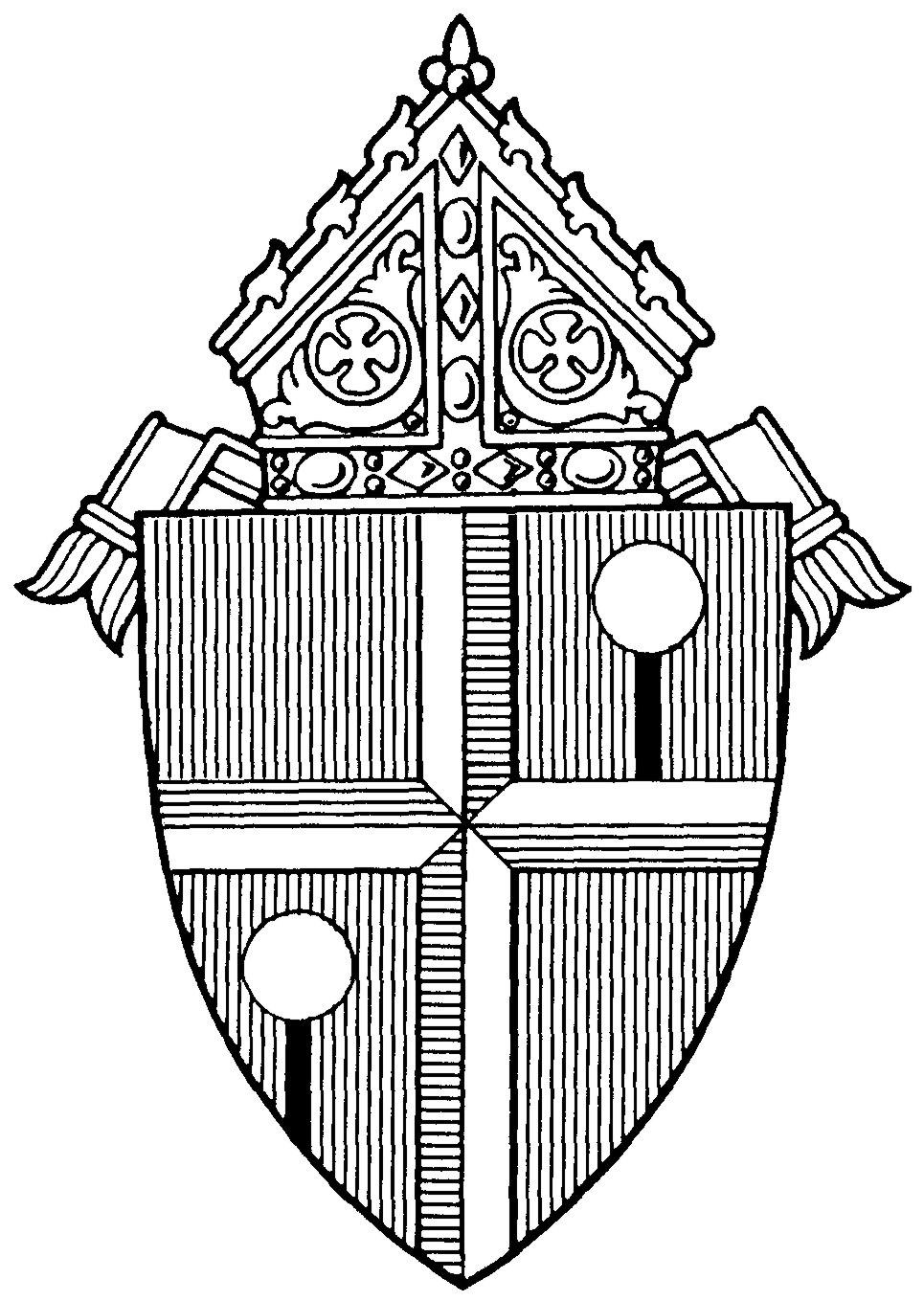 LAY ECCLESIAL MINISTRY TRAINING PROGRAM OVERVIEWGo, therefore, and make disciples of all nations, baptizing them in the name of the Father, and of the Son, and of the Holy Spirit, teaching them to observe all that I have commanded you.  And behold, I am with you always, until the end of the age. (Mt. 29: 19 – 20)The Lay Ecclesial Ministry Certification Program provides both a basic foundation in Catholic theology and ministry-specific training. Together, they meet the six inter-related tasks for the development of the Christian faith as outlined in the National Directory for Catechesis: 1) to deepen knowledge of faith; 2) to provide a liturgical education that brings the faithful to full, conscious, and active participation in liturgy; 3) to provide a moral formation that transmits Jesus’ attitudes to the faithful in a way that leads to interior transformation; 4) to teach people to pray in such a way that catechesis is permeated by a climate of prayer; 5) to prepare the Christian to live in community; 6) to prepare Christians to participate actively in the life and mission of the Church.Part I of this booklet outlines the theological foundations courses which are recommended of all lay ecclesial ministers in the Diocese of Honolulu, which include religious education catechists, teachers in the Hawaii Catholic Schools, youth ministers, young adult ministers, RCIA process team members and liturgical ministers.  Part II outlines the specialization courses for RCIA coordinators and team members.  Specialization courses vary by ministry.“It is clear that, in order to present the Catholic faith in its fullness and in a way that is attractive, those who catechize need preparation and ongoing formation specific to the conditions of those to whom they proclaim the Gospel message.” (NDC #54-A.8)PART I: THEOLOGICAL FOUNDATIONS TRACKING BOOKLETAll Theological Foundations and Specialization courses are to be completed within 3 years of beginning ministry with the diocese.Theological Foundations Approved Course Options: Diocesan-approved courses are available through:Echoes of Faith - Emmaus Edition (RCL Benziger) at www.flourishrclb.comMy Catholic Faith Delivered at www.mycatholicfaithdelivered.comSTEP Notre Dame mcgrath.nd.edu/online-courses/step/University of Dayton, Virtual Learning Community for Faith Formation (VLCFF) at vlcff.udayton.eduCatechetical Foundations courses offered through the Office for Youth and Young Adult Ministry (OYYAM)Catechesis of the Good Shepherd (through certified CGS international formation leaders)Annual faith formation conferencesParish-based training programsAccredited college or universityUsing this Tracking Booklet:Individuals should use this booklet to help keep track of all the various courses as they are completed.  Note that you must provide proof of completion for each course to your Pastor, or the person who oversees the RCIA (i.e. DRE, RCIA Coordinator, Pastoral Associate).  They will sign the booklet for the relevant course after you provide them with proof of completion for that course.Once all Theological Foundation and Specialization courses are finished, the entire completed booklet should be submitted to your RCIA Ministry Leader so they may provide a copy of it to the diocese. Name:  ____________________________________________________Phone:  ____________________________________________________Parish:  ____________________________________________________Email:  ____________________________________________________PART I:  THEOLOGICAL FOUNDATIONS COURSESPart II: RCIA COORDINATOR AND TEAM MEMBERSPECIALIZATION COURSESRecall that you are asked to complete both the Theological Foundations and the RCIA Specialization courses within 3 years of beginning ministry with the diocese.Note that you must provide proof of completion for each course to your Pastor, or the person who oversees the RCIA (i.e. DRE, RCIA Coordinator, Pastoral Associate).  Once all Theological Foundation and Specialization courses are finished, the entire completed booklet should be submitted to your RCIA Ministry Leader so they may provide a copy of it to the diocese. All RCIA Coordinators and Team Members are asked to take Overview of RCIA.  In addition, you are asked to take EITHER Facilitating Small Groups or The Task of Catechesis.  Part II:  RCIA SPECIALIZATION COURSESName:  ____________________________________________________Phone:  ____________________________________________________Parish:  ____________________________________________________Email:  ____________________________________________________Take EITHER Facilitating Small Groups  OR  Task of Catechesis Ongoing Formation for RCIA Coordinators and Team Members    Faith formation is a life-long process that requires continual participation and engagement.  Ongoing formation may include personal reading, Catholic retreats, pilgrimages, college courses in theology, attending a variety of local and national training sessions or conferences, etc.Highly Recommended Ongoing Formation Offerings:The 3rd RCIA specialization course (Facilitating Small Groups or The Task of Catechesis, whichever you have not completed.)My Catholic Faith DeliveredTheology of the Body for Adults/EducatorsVLCFFIntroduction to the Sacraments of InitiationParish as a Learning CommunityVocation, Spirituality and Discipleship of CatechistsDiocese of HonoluluOffice of Worship1184 Bishop StreetHonolulu, Hawaii 96813 (808) 585-3342 officemcordero@rcchawaii.orgPART I: THEOLOGICAL FOUNDATIONS COURSESPART I: THEOLOGICAL FOUNDATIONS COURSESCourse Number and TitleCourse Description107 Sacred ScriptureThe foundation of all evangelization and catechesis is the Word of God, especially as it finds expression in the Bible.  Sacred Scriptures provides an overview of how we can effectively read, understand and use the Bible in our personal faith life as well as in catechetical settings.108 Prayer and SpiritualityPrayer and Spirituality addresses our relationship with God and how He navigates us through the joys and difficulties of our spiritual life. Founded on Christ’s examples and teachings on prayer, we explore the diversity of the spiritual life, and practical applications to be utilized for personal growth. Catechism of the Catholic Church pillar: “Christian Prayer”.109 Catholic CreedsIn Catholic Creeds we reflect upon and articulate our personal faith, and understand more fully the truths we profess as members of a believing community so we can more confidently share our faith with others.Catechism of the Catholic Church pillar: “The Profession of Faith”.110 Catholic MoralityCatholic Morality examines how we are to live as Christians in and through Jesus, who describes himself as “the way, and the truth, and the life” (John 14:6).  Catechism of the Catholic Church pillar: “Life in Christ”.111 Liturgy and SacramentsWe explore the meaning of liturgy and sacraments and gain insights into why the sacramental life of the faith community is so central to our Catholic identity.  Catechism of the Catholic Church pillar: “The Celebration of the Christian Mystery”107  Sacred Scripture107  Sacred ScriptureDate Completed:Select One:Select One:Select One:Echoes of Faith: The ScripturesEchoes of Faith: The ScripturesMy Catholic Faith Delivered : ScriptureMy Catholic Faith Delivered : ScriptureSTEP Notre Dame: Introduction to the New TestamentSTEP Notre Dame: Introduction to the New TestamentVLCFF: Bible BasicsVLCFF: Bible BasicsFoundations Course Offered through OYYAM:  ScriptureFoundations Course Offered through OYYAM:  ScriptureCatechesis of the Good Shepherd: Part One Training,All LevelsCatechesis of the Good Shepherd: Part One Training,All LevelsFaith Formation Conference: (session title)Faith Formation Conference: (session title)Other:Other:Pastor/Principal/Parish Ministry Leader Signature_____________________  Print Name:                                                 Date:Pastor/Principal/Parish Ministry Leader Signature_____________________  Print Name:                                                 Date:Pastor/Principal/Parish Ministry Leader Signature_____________________  Print Name:                                                 Date:108  Prayer and Spirituality108  Prayer and SpiritualityDate Completed:Select One:Select One:Select One:Echoes of Faith: Prayer and SpiritualityEchoes of Faith: Prayer and SpiritualityMy Catholic Faith Delivered: Foundations: Prayer and SpiritualityMy Catholic Faith Delivered: Foundations: Prayer and SpiritualitySTEP Notre Dame: On PrayerSTEP Notre Dame: On PrayerVLCFF: Introduction to PrayerVLCFF: Introduction to PrayerFoundations Course Offered through OYYAM:  Prayer and SpiritualityFoundations Course Offered through OYYAM:  Prayer and SpiritualityCatechesis of the Good Shepherd: Part One Training, All LevelsCatechesis of the Good Shepherd: Part One Training, All LevelsFaith Formation Conference: (session title)Faith Formation Conference: (session title)Other:Other:Pastor/Principal/Parish Ministry Leader Signature _______________________________  Print Name:                                                  Date:Pastor/Principal/Parish Ministry Leader Signature _______________________________  Print Name:                                                  Date:Pastor/Principal/Parish Ministry Leader Signature _______________________________  Print Name:                                                  Date:109  Catholic Creeds109  Catholic CreedsDate Completed:Select One:Select One:Select One:Echoes of Faith: I Believe/We BelieveEchoes of Faith: I Believe/We BelieveMy Catholic Faith Delivered: Foundations: CreedMy Catholic Faith Delivered: Foundations: CreedSTEP Notre Dame: CreedSTEP Notre Dame: CreedVLCFF: Catholic BeliefsVLCFF: Catholic BeliefsFoundations Course Offered through OYYAM:  CreedFoundations Course Offered through OYYAM:  CreedCatechesis of the Good Shepherd: Part One Training, All LevelsCatechesis of the Good Shepherd: Part One Training, All LevelsFaith Formation Conference: (session title)Faith Formation Conference: (session title)Other:Other:Pastor/Principal/Parish Ministry Leader Signature______________________________  Print Name:                                                  Date:Pastor/Principal/Parish Ministry Leader Signature______________________________  Print Name:                                                  Date:Pastor/Principal/Parish Ministry Leader Signature______________________________  Print Name:                                                  Date:110  Catholic Morality110  Catholic MoralityDate Completed: Select One:Select One:Select One:Echoes of Faith: Catholic MoralityEchoes of Faith: Catholic MoralityMy Catholic Faith Delivered: Foundations: Life in ChristMy Catholic Faith Delivered: Foundations: Life in ChristSTEP Notre Dame: The Christian Conscience and Ethical DilemmasSTEP Notre Dame: The Christian Conscience and Ethical DilemmasFoundations Course Offered through OYYAM:  Christian MoralityFoundations Course Offered through OYYAM:  Christian MoralityVLCFF: Introduction to Christian MoralityVLCFF: Introduction to Christian MoralityCatechesis of the Good Shepherd: Part One Training, All LevelsCatechesis of the Good Shepherd: Part One Training, All LevelsFaith Formation Conference: (session title)Faith Formation Conference: (session title)Other:Other:Pastor/Principal/Parish Ministry Leader Signature _______________________________  Print Name:                                                 Date:Pastor/Principal/Parish Ministry Leader Signature _______________________________  Print Name:                                                 Date:Pastor/Principal/Parish Ministry Leader Signature _______________________________  Print Name:                                                 Date:111  Liturgy and Sacraments111  Liturgy and SacramentsDate Completed: Select One:Select One:Select One:Echoes of Faith: Liturgy and SacramentsEchoes of Faith: Liturgy and SacramentsMy Catholic Faith Delivered: Foundations: Liturgy and SacramentsMy Catholic Faith Delivered: Foundations: Liturgy and SacramentsSTEP Notre Dame: Liturgical TheologySTEP Notre Dame: Liturgical TheologyVLCFF: Introduction to Liturgy and Introduction to SacramentsVLCFF: Introduction to Liturgy and Introduction to SacramentsFoundations Course Offered through OYYAM:  Liturgy and Sacraments Foundations Course Offered through OYYAM:  Liturgy and Sacraments Catechesis of the Good Shepherd: Part One Training, All LevelsCatechesis of the Good Shepherd: Part One Training, All LevelsFaith Formation Conference: (session title)Faith Formation Conference: (session title)Other:Other:Pastor/Principal/Parish Ministry Leader Signature _______________________________  Print Name:                                                 Date:Pastor/Principal/Parish Ministry Leader Signature _______________________________  Print Name:                                                 Date:Pastor/Principal/Parish Ministry Leader Signature _______________________________  Print Name:                                                 Date:Part II:  RCIA SPECIALIZATION COURSESPart II:  RCIA SPECIALIZATION COURSESCourse Number & TitleCourse Description410 Overview of RCIALearn about the four periods and the three ritual steps of the RCIA process.  Learn to distinguish between catechumens and candidates and why this distinction is so important. Learn about adaptations of RCIA for children as well as year round and lectionary based models for running your RCIA process.411Facilitating Small GroupsAt its heart, RCIA is a small group process.  This session prepares you for the task of facilitating small faith sharing groups.  Adult learning styles and the role of relationships for adult faith formation will also be examined.412The Task of CatechesisExplore the aim of catechesis, the six tasks that make up catechesis and how different learning styles impact the task of catechesis, all discussed within the context of the RCIA process.410  Overview of RCIA410  Overview of RCIADate Completed: Select One:Select One:Select One:TeamRCIA Online Course with supplemental discussion: Video Marathon: An RCIA Drill DownTeamRCIA Online Course with supplemental discussion: Video Marathon: An RCIA Drill DownVLCFF Online Course: RCIAVLCFF Online Course: RCIASTEP Notre Dame Online Course:  RCIA: Can We Get the Rite Right?STEP Notre Dame Online Course:  RCIA: Can We Get the Rite Right?Liturgy Training Publications Online Workshop: Preparing the Liturgies of the RCIALiturgy Training Publications Online Workshop: Preparing the Liturgies of the RCIAFaith Formation Conference: (session title)Faith Formation Conference: (session title)Other:Other:Pastor/RCIA Coordinator Signature _______________________________  Print Name:                                                  Date:Pastor/RCIA Coordinator Signature _______________________________  Print Name:                                                  Date:Pastor/RCIA Coordinator Signature _______________________________  Print Name:                                                  Date:411 Facilitating Small Groups411 Facilitating Small GroupsDate Completed: Select One:Select One:Select One:Echoes of Faith: Adult Faith FormationEchoes of Faith: Adult Faith FormationTeam RCIA Webinar with supplemental discussion: Little Known Ways to Turn Your RCIA into an Adult Process (Even For Children)ANDTeam RCIA Webinar with supplemental discussion: Six Signs of Conversion that Must Happen in the RCIA  Team RCIA Webinar with supplemental discussion: Little Known Ways to Turn Your RCIA into an Adult Process (Even For Children)ANDTeam RCIA Webinar with supplemental discussion: Six Signs of Conversion that Must Happen in the RCIA  VLCFF Online Course: Foundations and Vision for Adult Learning and Faith FormationVLCFF Online Course: Foundations and Vision for Adult Learning and Faith FormationSTEP Notre Dame Online Course: RCIA:  Can We Get the Rite Right?STEP Notre Dame Online Course: RCIA:  Can We Get the Rite Right?Faith Formation Conference: (session title)Faith Formation Conference: (session title)Other:Other:Pastor/RCIA Coordinator Signature _______________________________  Print Name:                                                  Date:Pastor/RCIA Coordinator Signature _______________________________  Print Name:                                                  Date:Pastor/RCIA Coordinator Signature _______________________________  Print Name:                                                  Date:412   The Task of Catechesis412   The Task of CatechesisDate Completed: Select One:Select One:Select One:TeamRCIA Online Course with supplemental discussion: Video Marathon: The Tasks of CatechesisTeamRCIA Online Course with supplemental discussion: Video Marathon: The Tasks of CatechesisVLCFF Online Course: Introduction to CatechesisVLCFF Online Course: Introduction to CatechesisSTEP Notre Dame Online Course: The Six Tasks of CatechesisSTEP Notre Dame Online Course: The Six Tasks of CatechesisLiturgy Training Publications Online Workshop with supplemental discussion: Liturgical Catechesis in the RCIA:  Forming Catechumens, Candidates and the AssemblyLiturgy Training Publications Online Workshop with supplemental discussion: Liturgical Catechesis in the RCIA:  Forming Catechumens, Candidates and the AssemblyFaith Formation Conference: (session title)Faith Formation Conference: (session title)Other:Other:Pastor/RCIA Coordinator Signature _______________________________  Print Name:                                                  Date:Pastor/RCIA Coordinator Signature _______________________________  Print Name:                                                  Date:Pastor/RCIA Coordinator Signature _______________________________  Print Name:                                                  Date: